Termly Overview 2022/23                                                                                                                                                          Term: Spring 1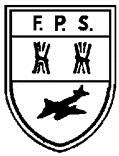 *Please note that these plans are subject to change. Sometimes we adapt or alter depending on the children’s interests.Week 1Wk bg 2/1START BACK AT SCHOOL TUES 3RDWeek 29/1Week 316/1Week 423/1Week 530/1Week 66/210th INSET DAYAny other informationWeekly ThemeWeekly ThemeSuperheroesTraction ManSuperheroesSupertatoSuperheroes Superworm/ It's a good thing there are earth wormsChinese New YearPeople who help us (our local superheroes) Doctors People who help us (our local superheroes)   Firefighters and the PolicePeople who help us (our local superheroes) Vet, lollipop, refuse collectoresKey textsKey textsTraction ManSupertatoSuperwormIt's a good thing there are earth wormsChinese New Year BookDoctors – People Who Help Us SeriesFirefighters/Police – People Who Help Us SeriesFirst time Vet BookOther reception book spine books to cover this term;Mr.Gumpy’s Outing, Six dinner sid, Whatever Next Albot Talbot the Master of DisguiseSuperheroes are everywhereLiteracy ReadingWritingRecReading and writing in line with RWI groupListsLabelling Recount/story mapsCharacter speechbubblesReading and writing in line with RWI groupListsLabelling Recount/story mapsInstructionsReading and writing in line with RWI groupListsLabelling Recount/story mapsCharacter speechbubblesReading and writing in line with RWI groupListsLabelling Nonfiction – writing factsReading and writing in line with RWI groupListsLabelling Nonfiction – writing factsReading and writing in line with RWI groupListsLabelling Nonfiction – writing factsThe aim by the end of the spring term in RWI is for children to;Know all set 1 sounds speedilyFred talk most words Read Alien (nonsense words)Read words containing special friends (set 1 digraphs)Literacy ReadingWritingF1Ten Little Superheroes (Linked activities)Name writingTen Little Superhero (Linked activities)Name writingYou Choose (Linked activities)Name writingYou Choose (Linked activities)Name writingPeace at Last(Linked activities)Name writingPeace at Last  (Linked activities)Name writingOther F1 book spine books to cover this term;Hairy McClaryFeelingsRhyme of the WeekRhyme of the WeekTen in a bedTen green bottlesSimple SimonThe Grand Old Duke of YorkThe Muffin ManThe Queen of HeartsIf you can practise these rhymes at home, this would be a great help!PhonicsRecRead Write Inc Phonics ProgramRead Write Inc Phonics ProgramRead Write Inc Phonics ProgramRead Write Inc Phonics ProgramRead Write Inc Phonics ProgramRead Write Inc Phonics ProgramRead Write Inc Phonics ProgramPhonicsF1Nursery Read Write Inc Phonics ProgramNursery Read Write Inc Phonics ProgramNursery Read Write Inc Phonics ProgramNursery Read Write Inc Phonics ProgramNursery Read Write Inc Phonics ProgramNursery Read Write Inc Phonics ProgramNursery Read Write Inc Phonics ProgramMathsNumber,Numerical Patterns, Shape, Space and Measures RecAlive in Five – phase 4 Introducing zero, Composition of numbers to 5Composition of 4 and 5 Alive in Five – Phase 4 Composition of numbers to 5Composition of 4 and 5 Alive in Five – Phase 4 Compare mass (2) and compare capacity (2)Growing 6, 7, 8 – Phase 5 Composition of 6, 7, 8, Matching amounts, one more and one lessGrowing 6, 7, 8 – Phase 56, 7, 8, combining two amounts, Making pairsGrowing 6, 7, 8 – Phase 5 Length and height, TimeMathsNumber,Numerical Patterns, Shape, Space and Measures F1 Saying numbers in a sequenceCounting: tagging each objects with one number word Counting: tagging each objects with one number word Identifying groups with the same number of thingsComparing numbers and reasoningKnowing the one more than/one less than relationship between counting numbers Identify similarities between shapesShowing awareness of properties of shapeUWScienceGeographyHistoryUWScienceGeographyHistoryEveryday materials and their properties/appropriate usesHow can we change materials? (Forces) Changes to materials over time - decayChanges to materials; freezingCooking – changing state, meltingMagnets Worms – compost, change in materials overtime (compost-how do worms help?)Chinese New Year (Lunar New Year) – where is China?Role of people in society/community – where are these local facilities?History of doctors; changes to uniform, equipment, vehicles Role of people in society/community – where are these local facilities?History of firefighters and police; changes to uniform, equipment, vehiclesHow to stay safe – 999/Stranger Danger  Role of people in society/community – where are these local facilities?The Green cross code  Looking after our environment – The Three R’sIf anyone has a job in any of these professions, or knows anyone who does, we would love for them to come in and chat with the children about it. Please let us know. Many thanksReceptionKey topic vocab*On vocab mats ReceptionKey topic vocab*On vocab mats HeroMaterialsWaterproofHard wearing Compost(Recap vocab from previous materials– materials, hard, soft, rough, smooth, names of materials)HeroMeltFreeze(Recap vocab from previous materials - cold, hot, float, sink)TextileClothingCutStickSewRunning stitch (joining)TemplateHygieneHeroMagnetsMagneticAttractsPushPullLunar New YearChina LanguageMandarinLocalCommunityEmergencyThen/Now/Ago/In the pastBefore/afterHistoryNew/OldUniformEquipmentTransportLocalCommunityEmergencyThen/Now/Ago/In the pastBefore/afterHistoryNew/OldUniformEquipmentTransport Environment LocalCommunityEmergencyThen/Now/Ago/In the pastBefore/afterHistoryNew/OldUniformEquipmentReduce, reuse, recycleF1Key topic vocab*On vocab matsF1Key topic vocab*On vocab matsMaterialsTwistPush PressPullBendMeltFreezeHotColdMagnetPush PullSameDifferentDoctor/nurseDoctors surgeryHospitalAmbulanceFamilyHelpSafePolice/police stationFire service/fire stationFire engineHelpSafeLollipop personRefuse collectorRecycle Post office workerPost man/ladyPost box HelpSafeTechnologyComputing and e-safetyTechnologyComputing and e-safetyE-Safety – Online bullying, relationships and well-beingCoding Coding Coding Coding Coding Coding PSEDSCARF (Me and my Relationships)PSEDSCARF (Me and my Relationships)Ongoing - Zones of regulation, Tough tortoiseOngoing - Zones of regulation, Tough tortoiseOngoing - Zones of regulation, Tough tortoiseOngoing - Zones of regulation, Tough tortoiseOngoing - Zones of regulation, Tough tortoiseOngoing - Zones of regulation, Tough tortoiseOngoing - Zones of regulation, Tough tortoisePSEDSCARF (Me and my Relationships)PSEDSCARF (Me and my Relationships)Valuing DifferenceI’m special, you’re specialValuing DifferenceSame and DifferentValuing Difference Same and different families  Valuing Difference Same and different homesValuing Difference I am caringValuing DifferenceI am a friendC&L*Topic specific vocabulary taught each topic sessionC&L*Topic specific vocabulary taught each topic sessionShow and tell MondayFamily box FridayNursery rhyme of the weekTapestry newsVocabulary matsChatty WordsF1 – Touch, bend, rough, flat, bumpyRec- GrumpyShow and tell MondayFamily box FridayNursery rhyme of the weekTapestry newsVocabulary matsChatty WordsF1 – Slippery, Round, Melt, FreezingRec – Boiled, GreedyShow and tell MondayFamily box FridayNursery rhyme of the weekTapestry newsVocabulary matsChatty WordsF1 – Glow, halfRec-LuxuryShow and tell MondayFamily box FridayNursery rhyme of the weekTapestry newsVocabulary matsChatty WordsF1 – SilkyRec-PaleShow and tell MondayFamily box FridayNursery rhyme of the weekTapestry newsVocabulary matsChatty WordsF1 – CostumeRec- SimilarShow and tell MondayFamily box FridayNursery rhyme of the weekTapestry newsVocabulary matsChatty WordsF1 – RescueRec-Recap allWe will continue to send the family box home for a child to fill on a Friday afternoon. This needs to be returned the following Friday for the child to share with their peers. The instructions will be sent home in the family box so that you know what to include in it.REREStories from the bibleSoecial Jewish and Christian Stories Stories from the bibleSoecial Jewish and Christian Stories Stories from the bibleSoecial Jewish and Christian Stories Stories from the bibleSoecial Jewish and Christian Stories Stories from the bibleSoecial Jewish and Christian Stories Stories from the bibleSoecial Jewish and Christian Stories Stories from the bibleSoecial Jewish and Christian Stories REREWhat is the bible?What does the bible say about creation?Creation StoryWhat happened to Noah in the bible story?Noah’s ArkWhat happened to Jonah in the bible story?Jonah and the WhaleWhat happened to Joseph?Joseph and his multi coloured coat What happened in the bible story of David and Goliath?PD including gross and fine motor skills and PERecGross - Dance – linked to topic – being superheroes, dragon dancingCore skills; Bilateral integration and reinforcement of other core skills from Aut 1 and Aut 2Gross - Dance – linked to topic – being superheroes, dragon dancingCore skills; Bilateral integration and reinforcement of other core skills from Aut 1 and Aut 2Gross - Dance – linked to topic – being superheroes, dragon dancingCore skills; Bilateral integration and reinforcement of other core skills from Aut 1 and Aut 2Gross - Dance – linked to topic – being superheroes, dragon dancingCore skills; Bilateral integration and reinforcement of other core skills from Aut 1 and Aut 2Gross - Dance – linked to topic – being superheroes, dragon dancingCore skills; Bilateral integration and reinforcement of other core skills from Aut 1 and Aut 2Gross - Dance – linked to topic – being superheroes, dragon dancingCore skills; Bilateral integration and reinforcement of other core skills from Aut 1 and Aut 2Gross - Dance – linked to topic – being superheroes, dragon dancingCore skills; Bilateral integration and reinforcement of other core skills from Aut 1 and Aut 2PD including gross and fine motor skills and PEF1 Gross – PE (dance focus) Core skills; shoulder girdle, body awareness, movement from left to right, bilateral motor coordinationFine – Funky fingers, funky bodies, dough disco, name writing Gross – PE (dance focus) Core skills; shoulder girdle, body awareness, movement from left to right, bilateral motor coordinationFine – Funky fingers, funky bodies, dough disco, name writing Gross – PE (dance focus) Core skills; shoulder girdle, body awareness, movement from left to right, bilateral motor coordinationFine – Funky fingers, funky bodies, dough disco, name writing Gross – PE (dance focus) Core skills; shoulder girdle, body awareness, movement from left to right, bilateral motor coordinationFine – Funky fingers, funky bodies, dough disco, name writing Gross – PE (dance focus) Core skills; shoulder girdle, body awareness, movement from left to right, bilateral motor coordinationFine – Funky fingers, funky bodies, dough disco, name writing Gross – PE (dance focus) Core skills; shoulder girdle, body awareness, movement from left to right, bilateral motor coordinationFine – Funky fingers, funky bodies, dough disco, name writing Gross – PE (dance focus) Core skills; shoulder girdle, body awareness, movement from left to right, bilateral motor coordinationFine – Funky fingers, funky bodies, dough disco, name writingEAD-Art-DT-MusicRecArtist - Litchenstein – Printing different marks with paint; shapes, colour, lines Textiles – Superhero cape for vegetables Food – Preparing ‘evil pea’ soup Artist - Litchenstein – Printing different marks with paint; shapes, colour, lines Textiles – Superhero cape for vegetables Food – Preparing ‘evil pea’ soup Artist - Litchenstein – Printing different marks with paint; shapes, colour, lines Textiles – Superhero cape for vegetables Food – Preparing ‘evil pea’ soup Drawing self – face and bodyContinuous provision opportunities to embed skillsDrawing self – face and bodyContinuous provision opportunities to embed skillsDrawing self – face and bodyContinuous provision opportunities to embed skillsDrawing self – face and bodyContinuous provision opportunities to embed skillsEAD-Art-DT-MusicF1Art Drawing Experiment with blocks, materials, colours and marks. Make marks, draw circles and lines. Draw faces enclosed spaces with increasing detail. Gives meaning to marks. Use drawing to represent own ideas and feelings. Painting Explores colour and how colours can be changed. Colour mixing DTModelling/Collage/Textiles Beginning to be interested in and describe the texture of things Experiment to create different textures. Use glue spatulas and glue sticks with support. Manipulate materials to achieve a planned effect. Select materials and use simple tools appropriately. Snips paper Fastening materials together in different ways (mainly glue and Sellotape / masking tape) Art Drawing Experiment with blocks, materials, colours and marks. Make marks, draw circles and lines. Draw faces enclosed spaces with increasing detail. Gives meaning to marks. Use drawing to represent own ideas and feelings. Painting Explores colour and how colours can be changed. Colour mixing DTModelling/Collage/Textiles Beginning to be interested in and describe the texture of things Experiment to create different textures. Use glue spatulas and glue sticks with support. Manipulate materials to achieve a planned effect. Select materials and use simple tools appropriately. Snips paper Fastening materials together in different ways (mainly glue and Sellotape / masking tape) Art Drawing Experiment with blocks, materials, colours and marks. Make marks, draw circles and lines. Draw faces enclosed spaces with increasing detail. Gives meaning to marks. Use drawing to represent own ideas and feelings. Painting Explores colour and how colours can be changed. Colour mixing DTModelling/Collage/Textiles Beginning to be interested in and describe the texture of things Experiment to create different textures. Use glue spatulas and glue sticks with support. Manipulate materials to achieve a planned effect. Select materials and use simple tools appropriately. Snips paper Fastening materials together in different ways (mainly glue and Sellotape / masking tape) Art Drawing Experiment with blocks, materials, colours and marks. Make marks, draw circles and lines. Draw faces enclosed spaces with increasing detail. Gives meaning to marks. Use drawing to represent own ideas and feelings. Painting Explores colour and how colours can be changed. Colour mixing DTModelling/Collage/Textiles Beginning to be interested in and describe the texture of things Experiment to create different textures. Use glue spatulas and glue sticks with support. Manipulate materials to achieve a planned effect. Select materials and use simple tools appropriately. Snips paper Fastening materials together in different ways (mainly glue and Sellotape / masking tape) Art Drawing Experiment with blocks, materials, colours and marks. Make marks, draw circles and lines. Draw faces enclosed spaces with increasing detail. Gives meaning to marks. Use drawing to represent own ideas and feelings. Painting Explores colour and how colours can be changed. Colour mixing DTModelling/Collage/Textiles Beginning to be interested in and describe the texture of things Experiment to create different textures. Use glue spatulas and glue sticks with support. Manipulate materials to achieve a planned effect. Select materials and use simple tools appropriately. Snips paper Fastening materials together in different ways (mainly glue and Sellotape / masking tape) Art Drawing Experiment with blocks, materials, colours and marks. Make marks, draw circles and lines. Draw faces enclosed spaces with increasing detail. Gives meaning to marks. Use drawing to represent own ideas and feelings. Painting Explores colour and how colours can be changed. Colour mixing DTModelling/Collage/Textiles Beginning to be interested in and describe the texture of things Experiment to create different textures. Use glue spatulas and glue sticks with support. Manipulate materials to achieve a planned effect. Select materials and use simple tools appropriately. Snips paper Fastening materials together in different ways (mainly glue and Sellotape / masking tape) Art Drawing Experiment with blocks, materials, colours and marks. Make marks, draw circles and lines. Draw faces enclosed spaces with increasing detail. Gives meaning to marks. Use drawing to represent own ideas and feelings. Painting Explores colour and how colours can be changed. Colour mixing DTModelling/Collage/Textiles Beginning to be interested in and describe the texture of things Experiment to create different textures. Use glue spatulas and glue sticks with support. Manipulate materials to achieve a planned effect. Select materials and use simple tools appropriately. Snips paper Fastening materials together in different ways (mainly glue and Sellotape / masking tape) EAD-Art-DT-MusicMusicWeekly music sessions with Mr.ParnellWeekly singing session with Mr.StarrWeekly music sessions with Mr.ParnellWeekly singing session with Mr.StarrWeekly music sessions with Mr.ParnellWeekly singing session with Mr.StarrWeekly music sessions with Mr.ParnellWeekly singing session with Mr.StarrWeekly music sessions with Mr.ParnellWeekly singing session with Mr.StarrWeekly music sessions with Mr.ParnellWeekly singing session with Mr.StarrWeekly music sessions with Mr.ParnellWeekly singing session with Mr.Starr